УСЛОВНЫЕ ЗНАКИ ДЛЯ ТОПОГРАФИЧЕСКИХ КАРТ МАСШТАБОВ 1:25 000 – 1:200 000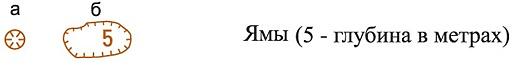 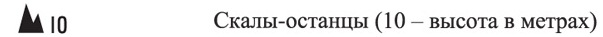 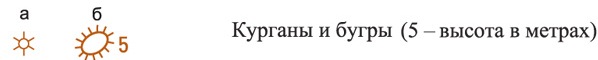 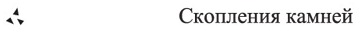 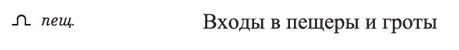 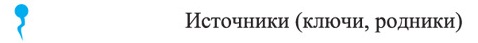 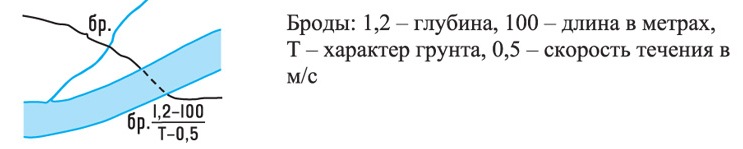 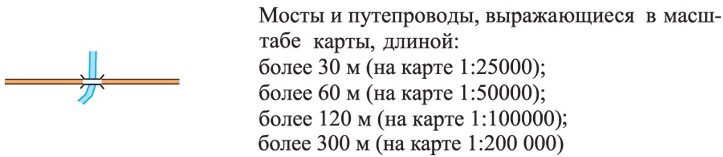 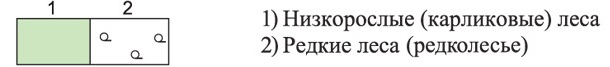 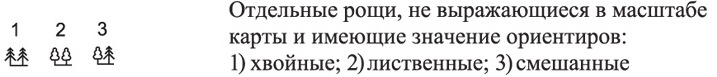 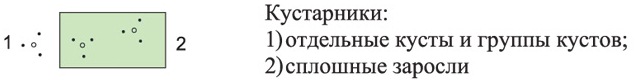 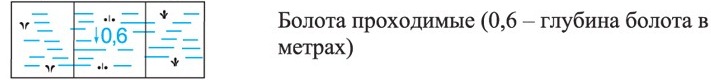 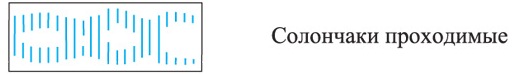 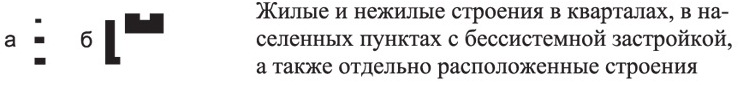 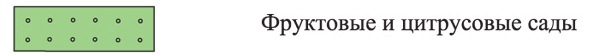 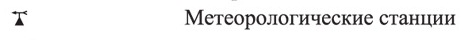 